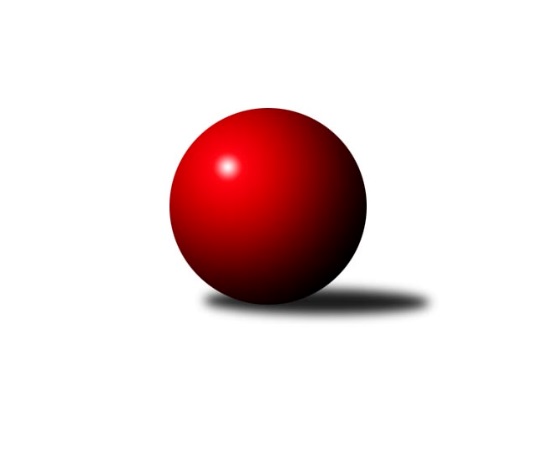 Č.6Ročník 2014/2015	15.8.2024 3. KLM C 2014/2015Statistika 6. kolaTabulka družstev:		družstvo	záp	výh	rem	proh	skore	sety	průměr	body	plné	dorážka	chyby	1.	TJ Lokomotiva Česká Třebová	6	6	0	0	37.0 : 11.0 	(87.5 : 56.5)	3424	12	2267	1157	19	2.	TJ Tatran Litovel ˝A˝	6	4	1	1	29.0 : 19.0 	(78.5 : 65.5)	3198	9	2143	1055	29.8	3.	HKK Olomouc ˝B˝	6	4	0	2	31.0 : 17.0 	(79.5 : 64.5)	3353	8	2232	1121	29	4.	TJ Sokol Rybník	6	3	1	2	24.0 : 24.0 	(68.0 : 76.0)	3150	7	2142	1008	33.3	5.	TJ Sokol Bohumín ˝A˝	6	3	0	3	27.0 : 21.0 	(71.5 : 72.5)	3113	6	2123	990	34.5	6.	TJ Sokol Chvalíkovice ˝A˝	6	3	0	3	23.0 : 25.0 	(69.5 : 74.5)	3197	6	2155	1042	35.7	7.	KK Šumperk˝A˝	6	3	0	3	21.0 : 27.0 	(70.5 : 73.5)	3083	6	2091	992	28.7	8.	KK Zábřeh ˝B˝	6	2	1	3	23.0 : 25.0 	(74.5 : 69.5)	3170	5	2138	1032	28.7	9.	SKK Ostrava ˝A˝	6	2	0	4	23.0 : 25.0 	(74.0 : 70.0)	3157	4	2132	1025	30.5	10.	TJ Unie Hlubina ˝A˝	6	2	0	4	21.5 : 26.5 	(66.0 : 78.0)	3152	4	2135	1017	34	11.	TJ Jiskra Rýmařov ˝A˝	6	1	1	4	17.5 : 30.5 	(70.0 : 74.0)	3091	3	2111	979	37.8	12.	TJ Sokol Michálkovice ˝A˝	6	1	0	5	11.0 : 37.0 	(54.5 : 89.5)	3036	2	2074	963	41.8Tabulka doma:		družstvo	záp	výh	rem	proh	skore	sety	průměr	body	maximum	minimum	1.	TJ Lokomotiva Česká Třebová	3	3	0	0	18.0 : 6.0 	(41.5 : 30.5)	3571	6	3589	3545	2.	TJ Tatran Litovel ˝A˝	2	2	0	0	11.0 : 5.0 	(26.0 : 22.0)	3124	4	3138	3109	3.	TJ Sokol Bohumín ˝A˝	3	2	0	1	17.0 : 7.0 	(39.5 : 32.5)	3105	4	3197	3042	4.	HKK Olomouc ˝B˝	4	2	0	2	18.0 : 14.0 	(54.5 : 41.5)	3360	4	3396	3265	5.	KK Šumperk˝A˝	4	2	0	2	15.0 : 17.0 	(49.5 : 46.5)	3114	4	3175	3081	6.	TJ Sokol Rybník	4	2	0	2	15.0 : 17.0 	(44.0 : 52.0)	3430	4	3491	3375	7.	KK Zábřeh ˝B˝	3	1	1	1	12.0 : 12.0 	(37.5 : 34.5)	2990	3	3167	2652	8.	TJ Sokol Chvalíkovice ˝A˝	2	1	0	1	7.0 : 9.0 	(23.0 : 25.0)	3205	2	3292	3117	9.	SKK Ostrava ˝A˝	3	1	0	2	12.0 : 12.0 	(40.5 : 31.5)	3004	2	3032	2964	10.	TJ Sokol Michálkovice ˝A˝	3	1	0	2	8.0 : 16.0 	(29.0 : 43.0)	2979	2	3078	2874	11.	TJ Jiskra Rýmařov ˝A˝	4	0	1	3	10.0 : 22.0 	(45.0 : 51.0)	3025	1	3044	2984	12.	TJ Unie Hlubina ˝A˝	1	0	0	1	1.0 : 7.0 	(8.5 : 15.5)	3112	0	3112	3112Tabulka venku:		družstvo	záp	výh	rem	proh	skore	sety	průměr	body	maximum	minimum	1.	TJ Lokomotiva Česká Třebová	3	3	0	0	19.0 : 5.0 	(46.0 : 26.0)	3404	6	3564	3157	2.	TJ Tatran Litovel ˝A˝	4	2	1	1	18.0 : 14.0 	(52.5 : 43.5)	3216	5	3417	2985	3.	HKK Olomouc ˝B˝	2	2	0	0	13.0 : 3.0 	(25.0 : 23.0)	3350	4	3499	3200	4.	TJ Sokol Chvalíkovice ˝A˝	4	2	0	2	16.0 : 16.0 	(46.5 : 49.5)	3196	4	3427	3054	5.	TJ Unie Hlubina ˝A˝	5	2	0	3	20.5 : 19.5 	(57.5 : 62.5)	3150	4	3429	3026	6.	TJ Sokol Rybník	2	1	1	0	9.0 : 7.0 	(24.0 : 24.0)	3011	3	3058	2963	7.	TJ Jiskra Rýmařov ˝A˝	2	1	0	1	7.5 : 8.5 	(25.0 : 23.0)	3124	2	3342	2905	8.	KK Šumperk˝A˝	2	1	0	1	6.0 : 10.0 	(21.0 : 27.0)	3067	2	3075	3059	9.	KK Zábřeh ˝B˝	3	1	0	2	11.0 : 13.0 	(37.0 : 35.0)	3230	2	3477	3054	10.	SKK Ostrava ˝A˝	3	1	0	2	11.0 : 13.0 	(33.5 : 38.5)	3208	2	3341	3129	11.	TJ Sokol Bohumín ˝A˝	3	1	0	2	10.0 : 14.0 	(32.0 : 40.0)	3099	2	3218	3030	12.	TJ Sokol Michálkovice ˝A˝	3	0	0	3	3.0 : 21.0 	(25.5 : 46.5)	3055	0	3231	2840Tabulka podzimní části:		družstvo	záp	výh	rem	proh	skore	sety	průměr	body	doma	venku	1.	TJ Lokomotiva Česká Třebová	6	6	0	0	37.0 : 11.0 	(87.5 : 56.5)	3424	12 	3 	0 	0 	3 	0 	0	2.	TJ Tatran Litovel ˝A˝	6	4	1	1	29.0 : 19.0 	(78.5 : 65.5)	3198	9 	2 	0 	0 	2 	1 	1	3.	HKK Olomouc ˝B˝	6	4	0	2	31.0 : 17.0 	(79.5 : 64.5)	3353	8 	2 	0 	2 	2 	0 	0	4.	TJ Sokol Rybník	6	3	1	2	24.0 : 24.0 	(68.0 : 76.0)	3150	7 	2 	0 	2 	1 	1 	0	5.	TJ Sokol Bohumín ˝A˝	6	3	0	3	27.0 : 21.0 	(71.5 : 72.5)	3113	6 	2 	0 	1 	1 	0 	2	6.	TJ Sokol Chvalíkovice ˝A˝	6	3	0	3	23.0 : 25.0 	(69.5 : 74.5)	3197	6 	1 	0 	1 	2 	0 	2	7.	KK Šumperk˝A˝	6	3	0	3	21.0 : 27.0 	(70.5 : 73.5)	3083	6 	2 	0 	2 	1 	0 	1	8.	KK Zábřeh ˝B˝	6	2	1	3	23.0 : 25.0 	(74.5 : 69.5)	3170	5 	1 	1 	1 	1 	0 	2	9.	SKK Ostrava ˝A˝	6	2	0	4	23.0 : 25.0 	(74.0 : 70.0)	3157	4 	1 	0 	2 	1 	0 	2	10.	TJ Unie Hlubina ˝A˝	6	2	0	4	21.5 : 26.5 	(66.0 : 78.0)	3152	4 	0 	0 	1 	2 	0 	3	11.	TJ Jiskra Rýmařov ˝A˝	6	1	1	4	17.5 : 30.5 	(70.0 : 74.0)	3091	3 	0 	1 	3 	1 	0 	1	12.	TJ Sokol Michálkovice ˝A˝	6	1	0	5	11.0 : 37.0 	(54.5 : 89.5)	3036	2 	1 	0 	2 	0 	0 	3Tabulka jarní části:		družstvo	záp	výh	rem	proh	skore	sety	průměr	body	doma	venku	1.	TJ Jiskra Rýmařov ˝A˝	0	0	0	0	0.0 : 0.0 	(0.0 : 0.0)	0	0 	0 	0 	0 	0 	0 	0 	2.	KK Zábřeh ˝B˝	0	0	0	0	0.0 : 0.0 	(0.0 : 0.0)	0	0 	0 	0 	0 	0 	0 	0 	3.	KK Šumperk˝A˝	0	0	0	0	0.0 : 0.0 	(0.0 : 0.0)	0	0 	0 	0 	0 	0 	0 	0 	4.	TJ Lokomotiva Česká Třebová	0	0	0	0	0.0 : 0.0 	(0.0 : 0.0)	0	0 	0 	0 	0 	0 	0 	0 	5.	TJ Sokol Rybník	0	0	0	0	0.0 : 0.0 	(0.0 : 0.0)	0	0 	0 	0 	0 	0 	0 	0 	6.	TJ Sokol Michálkovice ˝A˝	0	0	0	0	0.0 : 0.0 	(0.0 : 0.0)	0	0 	0 	0 	0 	0 	0 	0 	7.	HKK Olomouc ˝B˝	0	0	0	0	0.0 : 0.0 	(0.0 : 0.0)	0	0 	0 	0 	0 	0 	0 	0 	8.	TJ Sokol Chvalíkovice ˝A˝	0	0	0	0	0.0 : 0.0 	(0.0 : 0.0)	0	0 	0 	0 	0 	0 	0 	0 	9.	SKK Ostrava ˝A˝	0	0	0	0	0.0 : 0.0 	(0.0 : 0.0)	0	0 	0 	0 	0 	0 	0 	0 	10.	TJ Sokol Bohumín ˝A˝	0	0	0	0	0.0 : 0.0 	(0.0 : 0.0)	0	0 	0 	0 	0 	0 	0 	0 	11.	TJ Unie Hlubina ˝A˝	0	0	0	0	0.0 : 0.0 	(0.0 : 0.0)	0	0 	0 	0 	0 	0 	0 	0 	12.	TJ Tatran Litovel ˝A˝	0	0	0	0	0.0 : 0.0 	(0.0 : 0.0)	0	0 	0 	0 	0 	0 	0 	0 Zisk bodů pro družstvo:		jméno hráče	družstvo	body	zápasy	v %	dílčí body	sety	v %	1.	Matouš Krajzinger 	HKK Olomouc ˝B˝ 	6	/	6	(100%)	16.5	/	24	(69%)	2.	Václav Kolář 	TJ Sokol Rybník 	6	/	6	(100%)	16.5	/	24	(69%)	3.	Martin Podzimek 	TJ Lokomotiva Česká Třebová 	6	/	6	(100%)	16.5	/	24	(69%)	4.	Pavel Jiroušek 	TJ Lokomotiva Česká Třebová 	5	/	6	(83%)	19	/	24	(79%)	5.	Břetislav Sobota 	HKK Olomouc ˝B˝ 	5	/	6	(83%)	16	/	24	(67%)	6.	Tomáš Műller 	TJ Sokol Rybník 	5	/	6	(83%)	15.5	/	24	(65%)	7.	Jiří Hetych ml.	TJ Lokomotiva Česká Třebová 	5	/	6	(83%)	15.5	/	24	(65%)	8.	Petr Holas 	SKK Ostrava ˝A˝ 	5	/	6	(83%)	15	/	24	(63%)	9.	David Čulík 	TJ Tatran Litovel ˝A˝ 	5	/	6	(83%)	13	/	24	(54%)	10.	Milan Dědáček 	TJ Jiskra Rýmařov ˝A˝ 	5	/	6	(83%)	12	/	24	(50%)	11.	Michal Hejtmánek 	TJ Unie Hlubina ˝A˝ 	4	/	4	(100%)	11	/	16	(69%)	12.	Jakub Mokoš 	TJ Tatran Litovel ˝A˝ 	4	/	5	(80%)	15	/	20	(75%)	13.	Petr Kuttler 	TJ Sokol Bohumín ˝A˝ 	4	/	5	(80%)	13.5	/	20	(68%)	14.	Aleš Kohutek 	TJ Sokol Bohumín ˝A˝ 	4	/	5	(80%)	13	/	20	(65%)	15.	Vladimír Konečný 	TJ Unie Hlubina ˝A˝ 	4	/	5	(80%)	12	/	20	(60%)	16.	Aleš Staněk 	TJ Sokol Chvalíkovice ˝A˝ 	4	/	5	(80%)	12	/	20	(60%)	17.	Marek Zapletal 	KK Šumperk˝A˝ 	4	/	5	(80%)	12	/	20	(60%)	18.	Fridrich Péli 	TJ Sokol Bohumín ˝A˝ 	4	/	5	(80%)	11	/	20	(55%)	19.	Tomáš Rechtoris 	TJ Sokol Michálkovice ˝A˝ 	4	/	6	(67%)	17	/	24	(71%)	20.	Jiří Čamek 	TJ Tatran Litovel ˝A˝ 	4	/	6	(67%)	16	/	24	(67%)	21.	František Oliva 	TJ Unie Hlubina ˝A˝ 	4	/	6	(67%)	16	/	24	(67%)	22.	Kamil Bartoš 	HKK Olomouc ˝B˝ 	4	/	6	(67%)	15	/	24	(63%)	23.	Michal Albrecht 	KK Zábřeh ˝B˝ 	4	/	6	(67%)	15	/	24	(63%)	24.	Jiří Trnka 	SKK Ostrava ˝A˝ 	4	/	6	(67%)	14.5	/	24	(60%)	25.	Radek Malíšek 	HKK Olomouc ˝B˝ 	3	/	3	(100%)	9.5	/	12	(79%)	26.	Josef Gajdošík 	TJ Lokomotiva Česká Třebová 	3	/	4	(75%)	10.5	/	16	(66%)	27.	Jiří Kmoníček 	TJ Lokomotiva Česká Třebová 	3	/	4	(75%)	9.5	/	16	(59%)	28.	Tomáš Dražil 	KK Zábřeh ˝B˝ 	3	/	5	(60%)	11.5	/	20	(58%)	29.	Jaromír Rabenseifner 	KK Šumperk˝A˝ 	3	/	5	(60%)	11	/	20	(55%)	30.	David Hendrych 	TJ Sokol Chvalíkovice ˝A˝ 	3	/	5	(60%)	9.5	/	20	(48%)	31.	Miroslav Kolář ml. 	TJ Sokol Rybník 	3	/	5	(60%)	8.5	/	20	(43%)	32.	Jiří Staněk 	TJ Sokol Chvalíkovice ˝A˝ 	3	/	6	(50%)	15.5	/	24	(65%)	33.	Jaroslav Tezzele 	TJ Jiskra Rýmařov ˝A˝ 	3	/	6	(50%)	13.5	/	24	(56%)	34.	Vladimír Korta 	SKK Ostrava ˝A˝ 	3	/	6	(50%)	13	/	24	(54%)	35.	Milan Šula 	KK Zábřeh ˝B˝ 	3	/	6	(50%)	12.5	/	24	(52%)	36.	Štefan Dendis 	TJ Sokol Bohumín ˝A˝ 	3	/	6	(50%)	12.5	/	24	(52%)	37.	Vladimír Valenta 	TJ Sokol Chvalíkovice ˝A˝ 	3	/	6	(50%)	10.5	/	24	(44%)	38.	Jiří Kmoníček 	TJ Sokol Rybník 	3	/	6	(50%)	10.5	/	24	(44%)	39.	Miroslav Pytel 	SKK Ostrava ˝A˝ 	2	/	2	(100%)	5	/	8	(63%)	40.	Jiří Michálek 	KK Zábřeh ˝B˝ 	2	/	3	(67%)	8	/	12	(67%)	41.	Adam Běláška 	KK Šumperk˝A˝ 	2	/	3	(67%)	6.5	/	12	(54%)	42.	Kamil Axman 	TJ Tatran Litovel ˝A˝ 	2	/	3	(67%)	6	/	12	(50%)	43.	Petr Matějka 	KK Šumperk˝A˝ 	2	/	4	(50%)	9	/	16	(56%)	44.	Petr Brablec 	TJ Unie Hlubina ˝A˝ 	2	/	4	(50%)	8	/	16	(50%)	45.	Miroslav Talášek 	TJ Tatran Litovel ˝A˝ 	2	/	4	(50%)	8	/	16	(50%)	46.	Rudolf Stejskal 	TJ Lokomotiva Česká Třebová 	2	/	4	(50%)	7.5	/	16	(47%)	47.	Miroslav Dokoupil 	HKK Olomouc ˝B˝ 	2	/	4	(50%)	7.5	/	16	(47%)	48.	Milan Sekanina 	HKK Olomouc ˝B˝ 	2	/	4	(50%)	7	/	16	(44%)	49.	Pavel Niesyt 	TJ Sokol Bohumín ˝A˝ 	2	/	4	(50%)	6.5	/	16	(41%)	50.	Jiří Fiala 	TJ Tatran Litovel ˝A˝ 	2	/	5	(40%)	10	/	20	(50%)	51.	Lukáš Modlitba 	TJ Sokol Bohumín ˝A˝ 	2	/	5	(40%)	7	/	20	(35%)	52.	Miroslav Smrčka 	KK Šumperk˝A˝ 	2	/	6	(33%)	12	/	24	(50%)	53.	Jakub Hendrych 	TJ Sokol Chvalíkovice ˝A˝ 	2	/	6	(33%)	11	/	24	(46%)	54.	Václav Švub 	KK Zábřeh ˝B˝ 	2	/	6	(33%)	11	/	24	(46%)	55.	Dominik Böhm 	SKK Ostrava ˝A˝ 	2	/	6	(33%)	10	/	24	(42%)	56.	Jaroslav Sedlář 	KK Šumperk˝A˝ 	2	/	6	(33%)	10	/	24	(42%)	57.	Roman Honl 	TJ Sokol Bohumín ˝A˝ 	2	/	6	(33%)	8	/	24	(33%)	58.	Michal Zych 	TJ Sokol Michálkovice ˝A˝ 	1.5	/	5	(30%)	8	/	20	(40%)	59.	Petr Chodura 	TJ Unie Hlubina ˝A˝ 	1.5	/	5	(30%)	8	/	20	(40%)	60.	Petr Řepecký 	TJ Sokol Michálkovice ˝A˝ 	1.5	/	5	(30%)	6.5	/	20	(33%)	61.	Josef Pilatík 	TJ Jiskra Rýmařov ˝A˝ 	1.5	/	6	(25%)	9.5	/	24	(40%)	62.	Marek Hampl 	TJ Jiskra Rýmařov ˝A˝ 	1	/	1	(100%)	3	/	4	(75%)	63.	Jan Pavlosek 	SKK Ostrava ˝A˝ 	1	/	1	(100%)	3	/	4	(75%)	64.	Dušan Říha 	HKK Olomouc ˝B˝ 	1	/	1	(100%)	2	/	4	(50%)	65.	Josef Mikeska 	TJ Jiskra Rýmařov ˝A˝ 	1	/	2	(50%)	6	/	8	(75%)	66.	Václav Čamek 	KK Zábřeh ˝B˝ 	1	/	2	(50%)	3.5	/	8	(44%)	67.	Pavel Gerlich 	SKK Ostrava ˝A˝ 	1	/	3	(33%)	5	/	12	(42%)	68.	Michal Zatyko 	TJ Unie Hlubina ˝A˝ 	1	/	3	(33%)	4.5	/	12	(38%)	69.	Petr Axman 	TJ Tatran Litovel ˝A˝ 	1	/	3	(33%)	4.5	/	12	(38%)	70.	Ladislav Janáč 	TJ Jiskra Rýmařov ˝A˝ 	1	/	3	(33%)	4	/	12	(33%)	71.	František Baleka 	TJ Tatran Litovel ˝A˝ 	1	/	4	(25%)	6	/	16	(38%)	72.	Radek Hendrych 	TJ Sokol Chvalíkovice ˝A˝ 	1	/	4	(25%)	6	/	16	(38%)	73.	Vladimír Kostka 	TJ Sokol Chvalíkovice ˝A˝ 	1	/	4	(25%)	5	/	16	(31%)	74.	Jiří Nešický 	TJ Sokol Rybník 	1	/	5	(20%)	9.5	/	20	(48%)	75.	Jan Körner 	KK Zábřeh ˝B˝ 	1	/	5	(20%)	9	/	20	(45%)	76.	Petr Holanec 	TJ Lokomotiva Česká Třebová 	1	/	5	(20%)	7	/	20	(35%)	77.	Josef Jurášek 	TJ Sokol Michálkovice ˝A˝ 	1	/	5	(20%)	4	/	20	(20%)	78.	Jaroslav Klekner 	TJ Unie Hlubina ˝A˝ 	1	/	5	(20%)	3	/	20	(15%)	79.	Jaroslav Heblák 	TJ Jiskra Rýmařov ˝A˝ 	1	/	6	(17%)	12.5	/	24	(52%)	80.	Josef Linhart 	TJ Sokol Michálkovice ˝A˝ 	1	/	6	(17%)	9	/	24	(38%)	81.	Petr Chlachula 	TJ Jiskra Rýmařov ˝A˝ 	0	/	1	(0%)	2	/	4	(50%)	82.	Josef Karafiát 	KK Zábřeh ˝B˝ 	0	/	1	(0%)	2	/	4	(50%)	83.	Miroslav Štěpán 	KK Zábřeh ˝B˝ 	0	/	1	(0%)	2	/	4	(50%)	84.	Martin Mikeska 	TJ Jiskra Rýmařov ˝A˝ 	0	/	1	(0%)	2	/	4	(50%)	85.	Leopold Jašek 	HKK Olomouc ˝B˝ 	0	/	1	(0%)	1	/	4	(25%)	86.	Petr Jurášek 	TJ Sokol Michálkovice ˝A˝ 	0	/	1	(0%)	0	/	4	(0%)	87.	Oldřich Bidrman 	TJ Sokol Michálkovice ˝A˝ 	0	/	1	(0%)	0	/	4	(0%)	88.	Miroslav Dušek 	TJ Sokol Rybník 	0	/	2	(0%)	1	/	8	(13%)	89.	Lukáš Műller 	TJ Sokol Rybník 	0	/	3	(0%)	2.5	/	12	(21%)	90.	Štěpán Charník 	TJ Jiskra Rýmařov ˝A˝ 	0	/	4	(0%)	5.5	/	16	(34%)	91.	Václav Rábl 	TJ Unie Hlubina ˝A˝ 	0	/	4	(0%)	3.5	/	16	(22%)	92.	Gustav Vojtek 	KK Šumperk˝A˝ 	0	/	5	(0%)	7	/	20	(35%)	93.	Radek Foltýn 	SKK Ostrava ˝A˝ 	0	/	5	(0%)	6	/	20	(30%)	94.	Jiří Řepecký 	TJ Sokol Michálkovice ˝A˝ 	0	/	6	(0%)	6	/	24	(25%)Průměry na kuželnách:		kuželna	průměr	plné	dorážka	chyby	výkon na hráče	1.	TJ Lokomotiva Česká Třebová, 1-4	3465	2302	1162	24.9	(577.5)	2.	HKK Olomouc, 1-8	3349	2259	1090	34.5	(558.3)	3.	TJ Opava, 1-4	3216	2142	1074	31.5	(536.1)	4.	KK Šumperk, 1-4	3111	2104	1007	30.3	(518.6)	5.	Sokol Přemyslovice, 1-4	3092	2086	1005	30.5	(515.3)	6.	KK Zábřeh, 1-4	3070	2059	1011	21.2	(511.8)	7.	KK Jiskra Rýmařov, 1-4	3043	2066	976	33.1	(507.3)	8.	TJ Sokol Bohumín, 1-4	3041	2083	957	42.2	(506.8)	9.	TJ VOKD Poruba, 1-4	3026	2049	976	35.6	(504.4)Nejlepší výkony na kuželnách:TJ Lokomotiva Česká Třebová, 1-4TJ Lokomotiva Česká Třebová	3589	4. kolo	Pavel Jiroušek 	TJ Lokomotiva Česká Třebová	652	6. koloTJ Lokomotiva Česká Třebová	3579	6. kolo	Martin Podzimek 	TJ Lokomotiva Česká Třebová	652	4. koloTJ Lokomotiva Česká Třebová	3545	2. kolo	Václav Kolář 	TJ Sokol Rybník	651	4. koloHKK Olomouc ˝B˝	3499	2. kolo	Tomáš Műller 	TJ Sokol Rybník	639	4. koloTJ Sokol Rybník	3491	4. kolo	Jiří Hetych ml.	TJ Lokomotiva Česká Třebová	636	6. koloTJ Lokomotiva Česká Třebová	3490	1. kolo	Jiří Hetych ml.	TJ Lokomotiva Česká Třebová	633	1. koloKK Zábřeh ˝B˝	3477	4. kolo	Pavel Jiroušek 	TJ Lokomotiva Česká Třebová	629	4. koloTJ Sokol Rybník	3465	2. kolo	Pavel Jiroušek 	TJ Lokomotiva Česká Třebová	626	2. koloTJ Unie Hlubina ˝A˝	3429	2. kolo	Tomáš Műller 	TJ Sokol Rybník	623	2. koloTJ Sokol Chvalíkovice ˝A˝	3427	4. kolo	Václav Kolář 	TJ Sokol Rybník	622	6. koloHKK Olomouc, 1-8TJ Lokomotiva Česká Třebová	3564	3. kolo	Kamil Bartoš 	HKK Olomouc ˝B˝	626	6. koloHKK Olomouc ˝B˝	3396	6. kolo	Martin Podzimek 	TJ Lokomotiva Česká Třebová	624	3. koloHKK Olomouc ˝B˝	3395	1. kolo	Jiří Hetych ml.	TJ Lokomotiva Česká Třebová	618	3. koloHKK Olomouc ˝B˝	3385	3. kolo	Milan Sekanina 	HKK Olomouc ˝B˝	614	3. koloTJ Jiskra Rýmařov ˝A˝	3342	4. kolo	Matouš Krajzinger 	HKK Olomouc ˝B˝	609	6. koloHKK Olomouc ˝B˝	3265	4. kolo	Pavel Jiroušek 	TJ Lokomotiva Česká Třebová	603	3. koloTJ Sokol Michálkovice ˝A˝	3231	1. kolo	Ladislav Janáč 	TJ Jiskra Rýmařov ˝A˝	601	4. koloTJ Sokol Bohumín ˝A˝	3218	6. kolo	Jiří Kmoníček 	TJ Lokomotiva Česká Třebová	599	3. kolo		. kolo	Kamil Bartoš 	HKK Olomouc ˝B˝	598	1. kolo		. kolo	Břetislav Sobota 	HKK Olomouc ˝B˝	589	1. koloTJ Opava, 1-4TJ Tatran Litovel ˝A˝	3304	5. kolo	Kamil Axman 	TJ Tatran Litovel ˝A˝	597	5. koloTJ Sokol Chvalíkovice ˝A˝	3292	2. kolo	David Hendrych 	TJ Sokol Chvalíkovice ˝A˝	592	2. koloSKK Ostrava ˝A˝	3153	2. kolo	Jiří Staněk 	TJ Sokol Chvalíkovice ˝A˝	591	2. koloTJ Sokol Chvalíkovice ˝A˝	3117	5. kolo	Miroslav Talášek 	TJ Tatran Litovel ˝A˝	569	5. kolo		. kolo	David Čulík 	TJ Tatran Litovel ˝A˝	558	5. kolo		. kolo	Dominik Böhm 	SKK Ostrava ˝A˝	554	2. kolo		. kolo	Jiří Čamek 	TJ Tatran Litovel ˝A˝	552	5. kolo		. kolo	Vladimír Valenta 	TJ Sokol Chvalíkovice ˝A˝	550	2. kolo		. kolo	Petr Holas 	SKK Ostrava ˝A˝	543	2. kolo		. kolo	Aleš Staněk 	TJ Sokol Chvalíkovice ˝A˝	543	2. koloKK Šumperk, 1-4KK Šumperk˝A˝	3175	2. kolo	Milan Šula 	KK Zábřeh ˝B˝	573	2. koloKK Zábřeh ˝B˝	3159	2. kolo	Dominik Böhm 	SKK Ostrava ˝A˝	570	4. koloSKK Ostrava ˝A˝	3129	4. kolo	Aleš Staněk 	TJ Sokol Chvalíkovice ˝A˝	566	6. koloTJ Sokol Chvalíkovice ˝A˝	3124	6. kolo	Jaromír Rabenseifner 	KK Šumperk˝A˝	565	2. koloKK Šumperk˝A˝	3114	6. kolo	Jiří Staněk 	TJ Sokol Chvalíkovice ˝A˝	547	6. koloKK Šumperk˝A˝	3084	5. kolo	Jaroslav Sedlář 	KK Šumperk˝A˝	546	6. koloKK Šumperk˝A˝	3081	4. kolo	Michal Albrecht 	KK Zábřeh ˝B˝	546	2. koloTJ Unie Hlubina ˝A˝	3026	5. kolo	Marek Zapletal 	KK Šumperk˝A˝	546	5. kolo		. kolo	František Oliva 	TJ Unie Hlubina ˝A˝	545	5. kolo		. kolo	Jiří Michálek 	KK Zábřeh ˝B˝	544	2. koloSokol Přemyslovice, 1-4TJ Tatran Litovel ˝A˝	3138	2. kolo	Jiří Fiala 	TJ Tatran Litovel ˝A˝	565	4. koloTJ Tatran Litovel ˝A˝	3109	4. kolo	Jakub Mokoš 	TJ Tatran Litovel ˝A˝	544	2. koloTJ Unie Hlubina ˝A˝	3091	4. kolo	Jiří Fiala 	TJ Tatran Litovel ˝A˝	541	2. koloTJ Sokol Bohumín ˝A˝	3030	2. kolo	Jiří Čamek 	TJ Tatran Litovel ˝A˝	539	2. kolo		. kolo	František Oliva 	TJ Unie Hlubina ˝A˝	536	4. kolo		. kolo	Jakub Mokoš 	TJ Tatran Litovel ˝A˝	531	4. kolo		. kolo	Vladimír Konečný 	TJ Unie Hlubina ˝A˝	530	4. kolo		. kolo	Pavel Niesyt 	TJ Sokol Bohumín ˝A˝	525	2. kolo		. kolo	Jiří Čamek 	TJ Tatran Litovel ˝A˝	524	4. kolo		. kolo	Fridrich Péli 	TJ Sokol Bohumín ˝A˝	521	2. koloKK Zábřeh, 1-4HKK Olomouc ˝B˝	3200	5. kolo	Michal Albrecht 	KK Zábřeh ˝B˝	570	3. koloKK Zábřeh ˝B˝	3167	1. kolo	Jiří Michálek 	KK Zábřeh ˝B˝	563	1. koloTJ Tatran Litovel ˝A˝	3158	1. kolo	Václav Švub 	KK Zábřeh ˝B˝	560	3. koloKK Zábřeh ˝B˝	3151	5. kolo	Josef Linhart 	TJ Sokol Michálkovice ˝A˝	559	3. koloTJ Sokol Michálkovice ˝A˝	3095	3. kolo	Kamil Bartoš 	HKK Olomouc ˝B˝	556	5. koloKK Zábřeh ˝B˝	2652	3. kolo	Milan Šula 	KK Zábřeh ˝B˝	551	3. kolo		. kolo	Břetislav Sobota 	HKK Olomouc ˝B˝	542	5. kolo		. kolo	Dušan Říha 	HKK Olomouc ˝B˝	541	5. kolo		. kolo	František Baleka 	TJ Tatran Litovel ˝A˝	540	1. kolo		. kolo	Milan Šula 	KK Zábřeh ˝B˝	539	5. koloKK Jiskra Rýmařov, 1-4TJ Lokomotiva Česká Třebová	3157	5. kolo	Pavel Jiroušek 	TJ Lokomotiva Česká Třebová	604	5. koloKK Šumperk˝A˝	3075	1. kolo	Milan Dědáček 	TJ Jiskra Rýmařov ˝A˝	580	3. koloKK Zábřeh ˝B˝	3054	6. kolo	Milan Dědáček 	TJ Jiskra Rýmařov ˝A˝	570	1. koloTJ Jiskra Rýmařov ˝A˝	3044	1. kolo	Milan Šula 	KK Zábřeh ˝B˝	560	6. koloTJ Jiskra Rýmařov ˝A˝	3039	3. kolo	Jaromír Rabenseifner 	KK Šumperk˝A˝	543	1. koloTJ Jiskra Rýmařov ˝A˝	3034	6. kolo	Jaroslav Tezzele 	TJ Jiskra Rýmařov ˝A˝	542	6. koloTJ Jiskra Rýmařov ˝A˝	2984	5. kolo	Martin Podzimek 	TJ Lokomotiva Česká Třebová	535	5. koloTJ Sokol Rybník	2963	3. kolo	Milan Dědáček 	TJ Jiskra Rýmařov ˝A˝	533	5. kolo		. kolo	Jaroslav Tezzele 	TJ Jiskra Rýmařov ˝A˝	532	1. kolo		. kolo	Miroslav Smrčka 	KK Šumperk˝A˝	531	1. koloTJ Sokol Bohumín, 1-4TJ Sokol Bohumín ˝A˝	3197	3. kolo	Aleš Staněk 	TJ Sokol Chvalíkovice ˝A˝	569	1. koloTJ Unie Hlubina ˝A˝	3116	6. kolo	Petr Kuttler 	TJ Sokol Bohumín ˝A˝	565	3. koloTJ Sokol Michálkovice ˝A˝	3078	6. kolo	Petr Brablec 	TJ Unie Hlubina ˝A˝	555	6. koloTJ Sokol Bohumín ˝A˝	3076	1. kolo	Josef Linhart 	TJ Sokol Michálkovice ˝A˝	550	6. koloKK Šumperk˝A˝	3059	3. kolo	Tomáš Rechtoris 	TJ Sokol Michálkovice ˝A˝	547	6. koloTJ Sokol Rybník	3058	5. kolo	Lukáš Modlitba 	TJ Sokol Bohumín ˝A˝	545	3. koloTJ Sokol Chvalíkovice ˝A˝	3054	1. kolo	Jiří Kmoníček 	TJ Sokol Rybník	543	5. koloTJ Sokol Bohumín ˝A˝	3050	4. kolo	Aleš Kohutek 	TJ Sokol Bohumín ˝A˝	542	3. koloTJ Sokol Bohumín ˝A˝	3042	5. kolo	Petr Matějka 	KK Šumperk˝A˝	535	3. koloTJ Sokol Michálkovice ˝A˝	2984	2. kolo	Michal Hejtmánek 	TJ Unie Hlubina ˝A˝	535	6. koloTJ VOKD Poruba, 1-4TJ Sokol Chvalíkovice ˝A˝	3177	3. kolo	Jakub Hendrych 	TJ Sokol Chvalíkovice ˝A˝	560	3. koloTJ Unie Hlubina ˝A˝	3112	3. kolo	Vladimír Konečný 	TJ Unie Hlubina ˝A˝	557	3. koloTJ Unie Hlubina ˝A˝	3086	1. kolo	Petr Holas 	SKK Ostrava ˝A˝	546	1. koloSKK Ostrava ˝A˝	3032	5. kolo	Vladimír Konečný 	TJ Unie Hlubina ˝A˝	544	1. koloSKK Ostrava ˝A˝	3015	1. kolo	František Oliva 	TJ Unie Hlubina ˝A˝	542	3. koloTJ Tatran Litovel ˝A˝	2985	3. kolo	Aleš Staněk 	TJ Sokol Chvalíkovice ˝A˝	540	3. koloSKK Ostrava ˝A˝	2964	3. kolo	Jiří Trnka 	SKK Ostrava ˝A˝	536	3. koloTJ Sokol Michálkovice ˝A˝	2840	5. kolo	Jiří Staněk 	TJ Sokol Chvalíkovice ˝A˝	532	3. kolo		. kolo	Vladimír Valenta 	TJ Sokol Chvalíkovice ˝A˝	532	3. kolo		. kolo	Jiří Trnka 	SKK Ostrava ˝A˝	531	1. koloČetnost výsledků:	8.0 : 0.0	1x	7.0 : 1.0	5x	6.0 : 2.0	5x	5.5 : 2.5	1x	5.0 : 3.0	5x	4.0 : 4.0	2x	3.0 : 5.0	4x	2.0 : 6.0	7x	1.5 : 6.5	1x	1.0 : 7.0	5x